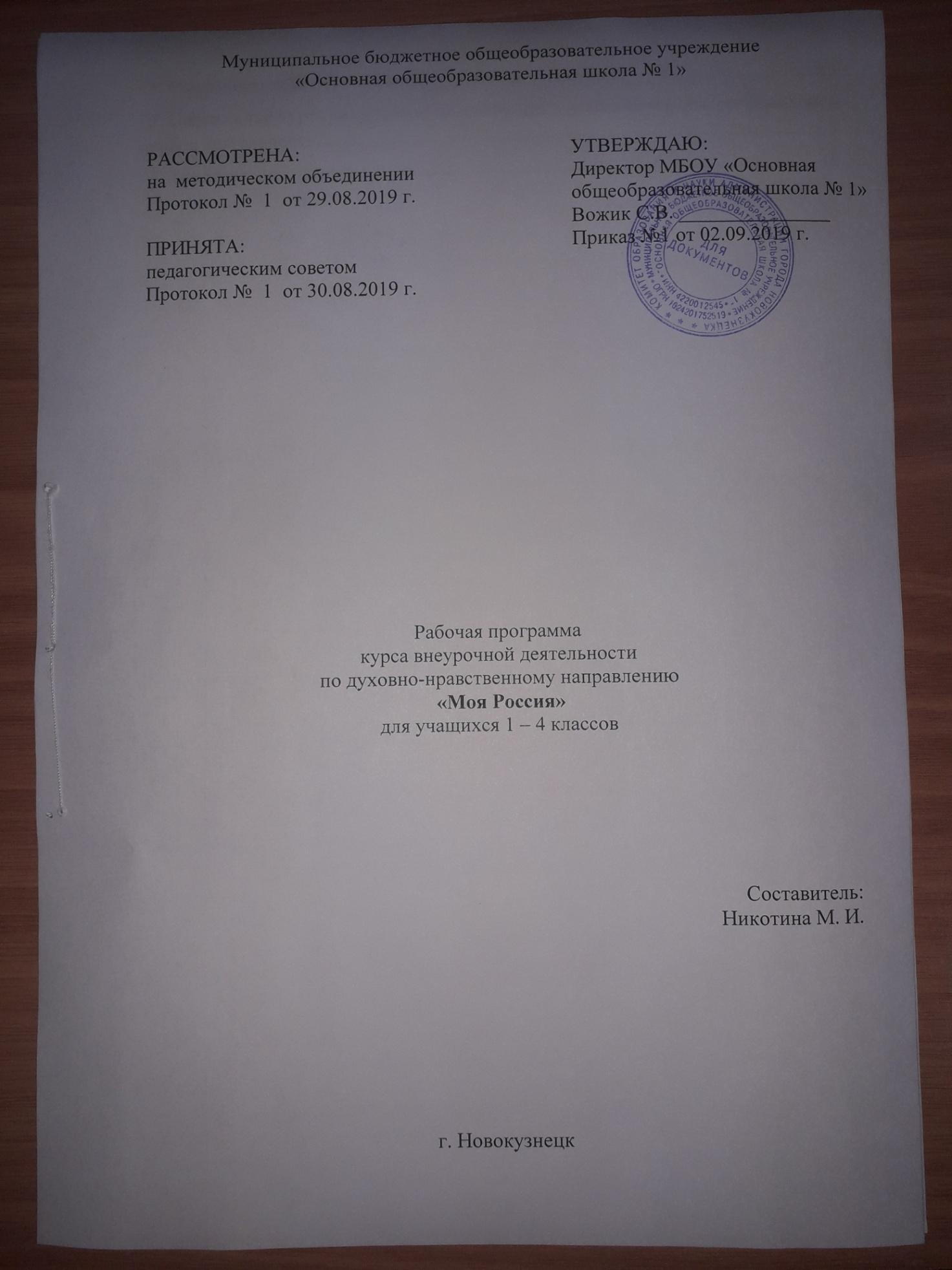 Курс  внеурочной деятельности  «Моя Россия» разработан  в соответствии с требованиями ФГОС НОО,  на основе требований к результатам освоения основной образовательной программы начального общего образования МБОУ «Основная общеобразовательная школа №1».Результаты освоения курса внеурочной деятельностиЛичностные результаты освоения основной образовательной программы начального общего образования должны отражать:1) формирование основ российской гражданской идентичности, чувства гордости за свою Родину, российский народ и историю России, осознание своей этнической и национальной принадлежности; формирование ценностей многонационального российского общества; становление гуманистических и демократических ценностных ориентаций;2) формирование целостного, социально ориентированного взгляда на мир в его органичном единстве и разнообразии природы, народов, культур и религий;3) формирование уважительного отношения к иному мнению, истории и культуре других народов;4) овладение начальными навыками адаптации в динамично изменяющемся и развивающемся мире;5) принятие и освоение социальной роли обучающегося, развитие мотивов учебной деятельности и формирование личностного смысла учения;6) развитие самостоятельности и личной ответственности за свои поступки, в том числе в информационной деятельности, на основе представлений о нравственных нормах, социальной справедливости и свободе;7) формирование эстетических потребностей, ценностей и чувств;8) развитие этических чувств, доброжелательности и эмоционально-нравственной отзывчивости, понимания и сопереживания чувствам других людей;9) развитие навыков сотрудничества со взрослыми и сверстниками в разных социальных ситуациях, умения не создавать конфликтов и находить выходы из спорных ситуаций;10) формирование установки на безопасный, здоровый образ жизни, наличие мотивации к творческому труду, работе на результат, бережному отношению к материальным и духовным ценностям.Метапредметные результаты освоения основной образовательной программы начального общего образования должны отражать:1) овладение способностью принимать и сохранять цели и задачи учебной деятельности, поиска средств ее осуществления;2) освоение способов решения проблем творческого и поискового характера;3) формирование умения планировать, контролировать и оценивать учебные действия в соответствии с поставленной задачей и условиями ее реализации; определять наиболее эффективные способы достижения результата;4) формирование умения понимать причины успеха/неуспеха учебной деятельности и способности конструктивно действовать даже в ситуациях неуспеха;5) освоение начальных форм познавательной и личностной рефлексии;6) использование знаково-символических средств представления информации для создания моделей изучаемых объектов и процессов, схем решения учебных и практических задач;7) активное использование речевых средств и средств информационных и коммуникационных технологий (далее - ИКТ) для решения коммуникативных и познавательных задач;8) использование различных способов поиска (в справочных источниках и открытом учебном информационном пространстве сети Интернет), сбора, обработки, анализа, организации, передачи и интерпретации информации в соответствии с коммуникативными и познавательными задачами и технологиями учебного предмета; в том числе умение вводить текст с помощью клавиатуры, фиксировать (записывать) в цифровой форме измеряемые величины и анализировать изображения, звуки, готовить свое выступление и выступать с аудио-, видео- и графическим сопровождением; соблюдать нормы информационной избирательности, этики и этикета;9) овладение навыками смыслового чтения текстов различных стилей и жанров в соответствии с целями и задачами; осознанно строить речевое высказывание в соответствии с задачами коммуникации и составлять тексты в устной и письменной формах;10) овладение логическими действиями сравнения, анализа, синтеза, обобщения, классификации по родовидовым признакам, установления аналогий и причинно-следственных связей, построения рассуждений, отнесения к известным понятиям;11) готовность слушать собеседника и вести диалог; готовность признавать возможность существования различных точек зрения и права каждого иметь свою; излагать свое мнение и аргументировать свою точку зрения и оценку событий;12) определение общей цели и путей ее достижения; умение договариваться о распределении функций и ролей в совместной деятельности; осуществлять взаимный контроль в совместной деятельности, адекватно оценивать собственное поведение и поведение окружающих;13) готовность конструктивно разрешать конфликты посредством учета интересов сторон и сотрудничества;14) овладение начальными сведениями о сущности и особенностях объектов, процессов и явлений действительности (природных, социальных, культурных, технических и др.) в соответствии с содержанием конкретного учебного предмета;15) овладение базовыми предметными и межпредметными понятиями, отражающими существенные связи и отношения между объектами и процессами;16) умение работать в материальной и информационной среде начального общего образования (в том числе с учебными моделями) в соответствии с содержанием конкретного учебного предмета; формирование начального уровня культуры пользования словарями в системе универсальных учебных действий.2. Содержание курса внеурочной деятельности с указанием форм организации и видов деятельности.3. Тематическое планирование.1 класс2 класс3 класс4 класс№Название темыФорма проведенияВиды деятельности 1 класс 1 класс 1 класс 1 класс I. Семья вся вместе – и душа на месте I. Семья вся вместе – и душа на месте I. Семья вся вместе – и душа на месте I. Семья вся вместе – и душа на месте1День знаний!ПраздникДосугово - развлекательный2«Здравствуй, школа!» БеседаПроблемно – ценностное общение, познавательная.3Мои родные. Моя семья.БеседаПроблемно – ценностное общение, познавательная.4Мое имя и фамилия.БеседаПроблемно – ценностное общение, познавательная.5Мое свободное время.БеседаПроблемно – ценностное общение, познавательная.6Мои обязанности в семье.БеседаПроблемно – ценностное общение, познавательная.7Учимся помогать вести семейное хозяйство.Ролевая играИгровая.8Занятия физкультурой и спортом –семейный досуг.БеседаПроблемно – ценностное общение.9Игры бабушек, дедушек.ИграИгровая.10Поздравление мам с Днем Матери.Практическое занятиеХудожественное творчество.II. Школа – мой второй дом II. Школа – мой второй дом II. Школа – мой второй дом II. Школа – мой второй дом 11Школа - мой второй дом.БеседаПроблемно – ценностное общение.12Школьные кабинеты.Экскурсия по школеПознавательная.13Адрес школы. Дорога в школу.Практическое занятиеПознавательная.14Школьная библиотека. Посвящение в читатели.Экскурсия в библиотекуПознавательная.15Правила поведения в школе.БеседаПроблемно – ценностное общение.16Традиции школы.БеседаПроблемно – ценностное общение.17Мой сосед по парте.БеседаПроблемно – ценностное общение.18Наши обязанности.Ролевая играИгровая.19Школьные кружки.БеседаПроблемно – ценностное общение.III. Новокузнецк – город роднойIII. Новокузнецк – город роднойIII. Новокузнецк – город роднойIII. Новокузнецк – город родной20Мой двор.ПрактикаХудожественное творчество.21Удивительное имя нашего города.ИсследованиеПознавательная.22Герб города.БеседаПознавательная.23Улицы города Новокузнецка.ПрезентацияПознавательная.24Памятные места нашего города.ПрезентацияПознавательная.25Культурные учреждения нашего города.ПрезентацияПознавательная.26Музеи  города Новокузнецка.ПрезентацияПознавательная.27Профессии нашего города.БеседаПознавательная.28Профессии наших родителей.ПрактикаХудожественное творчество.IV. Родной свой край люби и знайIV. Родной свой край люби и знайIV. Родной свой край люби и знайIV. Родной свой край люби и знай29«Большая Родина» – Сибирь.Географическое положение.ПрезентацияКраеведческая.30Кемеровская область - наш край.ПрактикаХудожественное творчество.31Растительный и животный мир края.ПрактикаХудожественное творчество.32Из бабушкиного сундука.ИгрыИгровая.33Дружба народов.БеседаПознавательная. 2 класс 2 класс 2 класс 2 класс I. Семья вся вместе – и душа на месте I. Семья вся вместе – и душа на месте I. Семья вся вместе – и душа на месте I. Семья вся вместе – и душа на месте1Мой дом – моя крепость.ПрактикаХудожественное творчество.2Семейное хозяйство.БеседаПознавательная.3Распределение обязанностей в семье.ИграИгровая.4Профессия моего отца.БеседаПознавательная.5Профессия моей мамы.БеседаПознавательная.6Досуг  моей семьи.ПрактикаХудожественное творчество.7Папа, мама, я – читающая семья.БеседаПознавательная.8Папа, мама, я – спортивная семья.ПрактикаХудожественное творчество. II. Школа – мой второй дом II. Школа – мой второй дом II. Школа – мой второй дом II. Школа – мой второй дом9Дом, в котором мы живемБеседаПознавательная.10Правила поведения учащихся на уроках и переменах.БеседаПознавательная.11Распределение обязанностей в классном коллективе.БеседаТрудовая.12Бережное отношение к школьному имуществу.БеседаПознавательная.13Творческая жизнь нашей школы.ПрезентацияПознавательная.14Одноклассники, сверстники, друзья.БеседаПознавательная.15Учимся дружно жить в классе.Ролевая играИгровая.16Школа будущего.ПрактикаХудожественное творчество.III. Новокузнецк – город роднойIII. Новокузнецк – город роднойIII. Новокузнецк – город роднойIII. Новокузнецк – город родной17Память о прошлом.ПрезентацияПознавательная.18О чём говорят названия улиц.БеседаПознавательная.19Культурные учреждения нашего города.ПрезентацияПознавательная.20Знай и люби свой город.ПрактикаКраеведческая.21Встреча с ветераном Великой Отечественной войны.ВстречаПроблемно-ценностное общение.22Достопримечательности город.ФотовернисажПознавательная, Художественное творчество.23Аллея Героев.ПрезентацияПознавательная.24Транспорт города. ПрактикаХудожественное творчество.25Правила поведения в транспорте.БеседаПознавательная.26Профессии новокузнечан.ПрезентацияПознавательная. IV. Родной свой край люби и знай IV. Родной свой край люби и знай IV. Родной свой край люби и знай IV. Родной свой край люби и знай27Герб Кемеровской области.ПрезентацияПознавательная.28Флаг Кемеровской области.ПрезентацияПознавательная.29Гимн Кемеровской области.БеседаПознавательная.30Национальности нашего края.Беседа, ПрезентацияПознавательная.31Национальная кухня.Беседа, ПрезентацияПознавательная.32Национальный костюм.ПрактикаХудожественное творчество.33Заповедные места Кемеровской области.ПрезентацияПознавательная.34Игры сибирского народа.ИгрыИгровая.35Праздники коренного населения Сибири.ПрезентацияПознавательная. 3 класс 3 класс 3 класс 3 классI. Семья вся вместе – и душа на местеI. Семья вся вместе – и душа на местеI. Семья вся вместе – и душа на местеI. Семья вся вместе – и душа на месте1Мой дом – моя крепость.ПрактикаХудожественное творчество.2Семейное хозяйство.БеседаПознавательная.3Учимся помогать вести семейное хозяйство.Ролевая играИгровая.4Профессия моего отца.ФотовернисажПознавательная. Художественное творчество.5Профессия моей мамы.ФотовернисажПознавательная. Художественное творчество.6Свободное время – любимые занятия нашей семьи.БеседаПознавательная.7Домашние питомцы.ПрактикаХудожественное творчество.8Папа, мама, я – спортивная семья.ИгрыИгровая.9Наша домашняя библиотека.БеседаПознавательная. II. Школа – мой второй дом II. Школа – мой второй дом II. Школа – мой второй дом II. Школа – мой второй дом10Правила поведения учащихся на уроках и переменах.БеседаПознавательная.11Распределение обязанностей в классном коллективе.ПрактикумТрудовая.12Одноклассники, сверстники, друзья.БеседаПознавательная.13Мои любимые предметы.БеседаПознавательная.14Бережное отношение к школьному имуществу .БеседаПознавательная.15Традиции школы.БеседаПознавательная.16Учись учиться.Ролевая играИгровая.17Школа будущего.ПрактикаХудожественное творчество.III. Новокузнецк – город роднойIII. Новокузнецк – город роднойIII. Новокузнецк – город роднойIII. Новокузнецк – город родной18Память о прошлом.ПрезентацияПознавательная.19О чём говорят названия улиц.БеседаПознавательная.20Выдающиеся люди Новокузнецка.Поисковое занятиеПознавательная.21Кузнецкая крепость.ПрезентацияПознавательная. Художественное творчество.22Музеи города Новокузнецка .ПрезентацияПознавательная.23Памятники Великой Победы в городе Новокузнецке.ПрезентацияПознавательная. Художественное творчество.24Мемориальный комплекс «Бульвар Героев».ПрезентацияПознавательная.25Герои ВОВ Новокузнецка.БеседаПознавательная.26Встреча с ветераном Великой Отечественной войны.ВстречаПроблемно-ценностное общение.27Встреча с ветеранами труда.ВстречаПроблемно-ценностное общение.IV. Родной свой край люби и знайIV. Родной свой край люби и знайIV. Родной свой край люби и знайIV. Родной свой край люби и знай28Государственные символы России.БеседаПознавательная.29Символика Кемеровской области.ИсследованиеПознавательная.30Герб города Новокузнецка.ПрактикаХудожественное творчество.31Города Кузбасса.БеседаПознавательная.32Промышленность Кузбасса.БеседаПознавательная.33Природа Кемеровской области.ПрезентацияПознавательная.34Обычаи народов Кемеровской области.Беседа, ПрезентацияПознавательная.35Подведение итогов.Практическое занятиеПознавательная. 4 класс 4 класс 4 класс 4 класс I. Семья вся вместе – и душа на месте I. Семья вся вместе – и душа на месте I. Семья вся вместе – и душа на месте I. Семья вся вместе – и душа на месте1История одной фотографии.ФотовернисажПознавательная. Художественное творчество.2Рукотворный мир.Практическое занятиеХудожественное творчество.3Моя семья. Семейные традиции.ИсследованиеПознавательная.4Вклад моей семьи в историю страны.ИсследованиеПознавательная.5Семейный бюджет.Практическое занятиеПознавательная.6Права и обязанности родителей и детей.БеседаПознавательная.7Папа, мама, я – дружная семья.Ролевая играДосугово – развлекательная деятельность.8Поздравление с Днем Семьи.ПрактикаХудожественное творчество. II. Школа – мой второй дом II. Школа – мой второй дом II. Школа – мой второй дом II. Школа – мой второй дом9Профессия – ученик.БеседаПознавательная.10Умники и умницы.ВикторинаПознавательная.11Школа наших бабушек и дедушек.ИсследованиеПознавательная.12История школы. Знаменитые люди – выпускники нашей школы.ПрезентацияПознавательная.13Культурная жизнь школы.ПрезентацияПознавательная.14Спортивная жизнь школы.ПрезентацияПознавательная.15Одноклассники, сверстники, друзья.БеседаПознавательная.16Учимся дружно жить в классе.Ролевая играИгровая.III. Новокузнецк – город роднойIII. Новокузнецк – город роднойIII. Новокузнецк – город роднойIII. Новокузнецк – город родной17Моя Родина – Россия. ПрактикаХудожественное творчество.18Моя малая Родина.ПрактикаКраеведческая.19Человек славен добрыми делами.БеседаПознавательная.20Почетные граждане города Новокузнецка.ПрезентацияПознавательная.21Герои – земляки Великой Отечественной войны.ПрезентацияПознавательная.22Знакомство с духовной жизнью города.БеседаПознавательная.23Что мы покажем гостям в Новокузнецке.Беседа, ПрезентацияПознавательная.24Мой город в будущем.ПрактикаХудожественное творчество.IV. Родной свой край люби и знайIV. Родной свой край люби и знайIV. Родной свой край люби и знайIV. Родной свой край люби и знай25Исторические корни нашего края.ИсследованиеПознавательная.26История формирования Кемеровской области.БеседаПознавательная.27Что дает наш край стране.ИсследованиеПознавательная.28Исчезающая природа нашего края «Красная книга».ПрезентацияПознавательная.29Туристические маршруты Кемеровской области.ПрезентацияПознавательная.30Наш край в годы Великой Отечественной войны.ИсследованиеПознавательная.31Знакомство с произведениями литературы и искусства нашего края.ПрезентацияПознавательная.32Работы народных умельцев.ПрезентацияПознавательная.33Трудовые достижения и замечательные люди Кузбасса.ИсследованиеПознавательная.34Наш край родной.ФотоконкурсПознавательная. Художественное творчество.35Подведение итогов. Практическое.Познавательная.№ п/пТема занятия Кол-во часов1День знаний!12«Здравствуй, школа!» 13Мои родные. Моя семья.14Мое имя и фамилия.15Мое свободное время.16Мои обязанности в семье.17Учимся помогать вести семейное хозяйство.18Занятия физкультурой и спортом –семейный досуг.19Игры бабушек, дедушек.110Поздравление мам с Днем Матери.111Школа - мой второй дом.112Школьные кабинеты.113Адрес школы. Дорога в школу.114Школьная библиотека. Посвящение в читатели.115Правила поведения в школе.116Традиции школы.117Мой сосед по парте.118Наши обязанности.119Школьные кружки.120Мой двор.121Удивительное имя нашего города.122Герб города.123Улицы города Новокузнецка.124Памятные места нашего города.125Культурные учреждения нашего города. Музеи  города Новокузнецка.126Профессии нашего города.127Профессии наших родителей.128«Большая Родина» – Сибирь.Географическое положение.129Кемеровская область - наш край.130Растительный и животный мир края.131Из бабушкиного сундука.132Дружба народов.133Многонациональная культура России.1Итого 33 часаИтого 33 часаИтого 33 часа№Тема занятия Кол-во часов1Мой дом – моя крепость.12Семейное хозяйство.13Распределение обязанностей в семье.14Профессия моего отца.15Профессия моей мамы.16Досуг  моей семьи.17Папа, мама, я – читающая семья.18Папа, мама, я – спортивная семья.19Дом, в котором мы живем110Правила поведения учащихся на уроках и переменах.111Распределение обязанностей в классном коллективе.112Бережное отношение к школьному имуществу.113Береги учебник .114Одноклассники, сверстники, друзья.115Учимся дружно жить в классе.116Школа будущего.117Память о прошлом.118О чём говорят названия улиц.119Культурные учреждения нашего города.120Знай и люби свой город.121Встреча с ветераном Великой Отечественной войны.122Достопримечательности город.123Аллея Героев.124Транспорт города. 125Правила поведения в транспорте.126Профессии новокузнечан.127Герб Кемеровской области.128Флаг Кемеровской области.129Гимн Кемеровской области.130Национальности нашего края.131Национальная кухня.132Национальный костюм.133Заповедные места Кемеровской области.134Игры сибирского народа.135Праздники коренного населения Сибири.1Итого 35 часовИтого 35 часовИтого 35 часов№Тема занятия Кол-во часов1Мой дом – моя крепость.12Семейное хозяйство.13Учимся помогать вести семейное хозяйство.14Профессия моего отца.15Профессия моей мамы.16Свободное время – любимые занятия нашей семьи.17Домашние питомцы.18Папа, мама, я – спортивная семья.19Наша домашняя библиотека.110Правила поведения учащихся на уроках и переменах.111Распределение обязанностей в классном коллективе.112Одноклассники, сверстники, друзья.113Мои любимые предметы.114Бережное отношение к школьному имуществу .115Традиции школы.116Учись учиться.117Школа будущего.118Память о прошлом.119О чём говорят названия улиц.120Выдающиеся люди Новокузнецка.121Кузнецкая крепость.122Музеи города Новокузнецка .123Памятники Великой Победы в городе Новокузнецке.124Мемориальный комплекс «Бульвар Героев».125Герои ВОВ Новокузнецка.126Встреча с ветераном Великой Отечественной войны.127Встреча с ветеранами труда.128Мемориальный комплекс «Бульвар Героев».129Герои ВОВ Новокузнецка.130Встреча с ветераном Великой Отечественной войны.131Встреча с ветеранами труда.132Промышленность Кузбасса.133Природа Кемеровской области.134Обычаи народов Кемеровской области.135Итоговый тест.1Итого 35 часовИтого 35 часовИтого 35 часов№Тема занятия Кол-во часов1История одной фотографии.12Рукотворный мир.13Моя семья. Семейные традиции.14Вклад моей семьи в историю страны.15Семейный бюджет.16Права и обязанности родителей и детей.17Папа, мама, я – дружная семья.18Поздравление с Днем Семьи.19Профессия – ученик.110Умники и умницы.111Школа наших бабушек и дедушек.112История школы. Знаменитые люди – выпускники нашей школы.113Культурная жизнь школы.114Спортивная жизнь школы.115Одноклассники, сверстники, друзья.116Учимся дружно жить в классе.117Моя Родина – Россия. 118Моя малая Родина.119Человек славен добрыми делами.120Почетные граждане города Новокузнецка.121Герои – земляки Великой Отечественной войны.122Знакомство с духовной жизнью города.123Что мы покажем гостям в Новокузнецке.124Мой город в будущем.125Исторические корни нашего края.126История формирования Кемеровской области.127Что дает наш край стране.128Исчезающая природа нашего края «Красная книга».129Туристические маршруты Кемеровской области.130Наш край в годы Великой Отечественной войны.131Знакомство с произведениями литературы и искусства нашего края.132Работы народных умельцев.133Трудовые достижения и замечательные люди Кузбасса.134Наш край родной.135Подведение итогов. 1Итого 35 часовИтого 35 часовИтого 35 часов